K O M B I N A T O R I K AVystrihni si kartičky - strana 1.Poukladaj ich na podložku – strana 2.Pozor! Ukladaj ich tak, aby boli v stĺpcoch rovnaké tvary a v riadkoch rovnaké farby ako na podložke.Obrázky si vyfarbi podľa predlohy na ľavej lište.Môžeš sa zahrať hru LOTO s kartičkami. Kartičky rozlož na stôl obrátené, aby si nevidel, čo je na kartičke. Potom obracaj kartičky po jednej a ulož ju na podložku na správne miesto (podľa predlohy v hornej časti stĺpca a podľa farieb na bočnej strane riadkov). 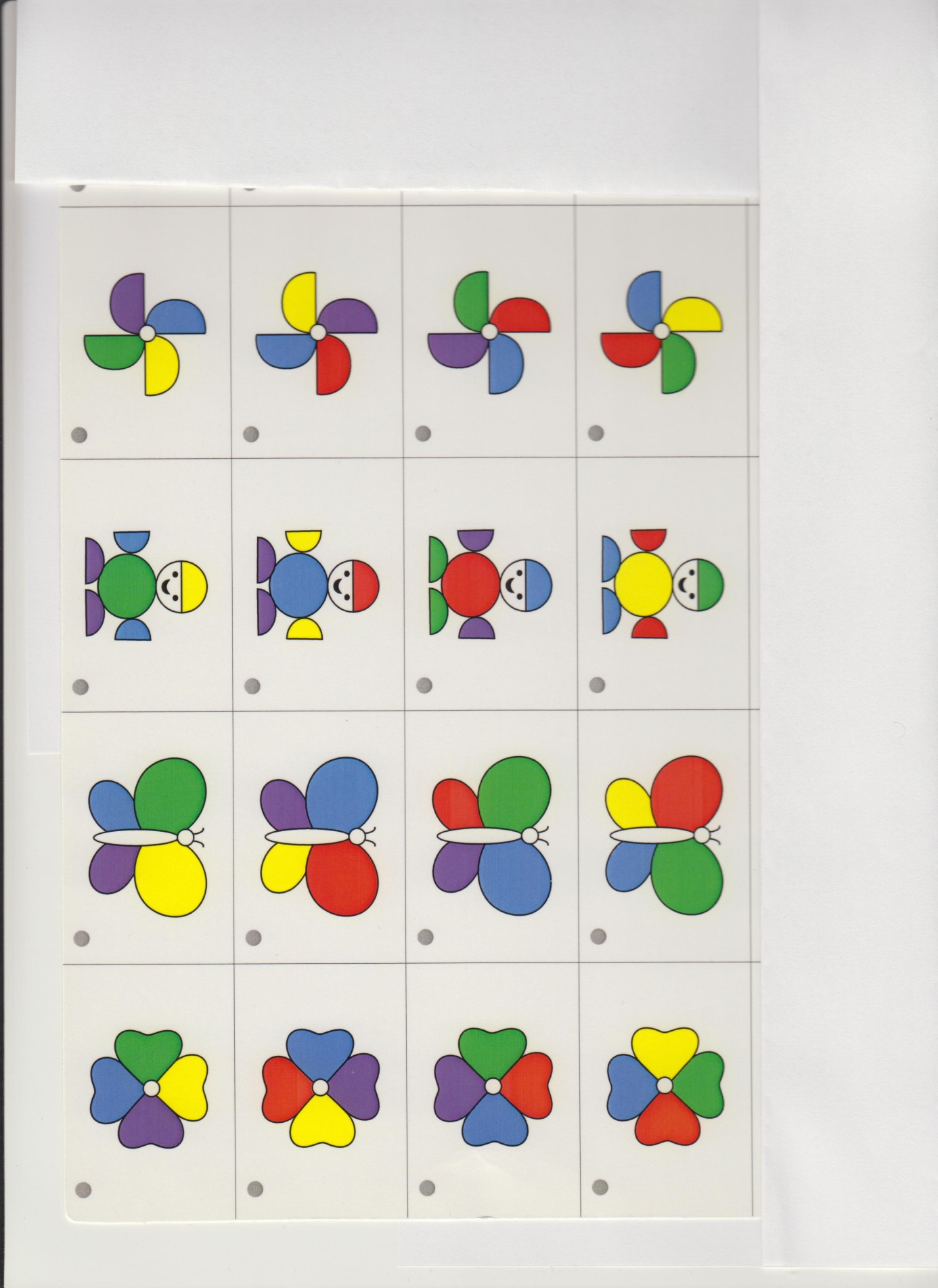 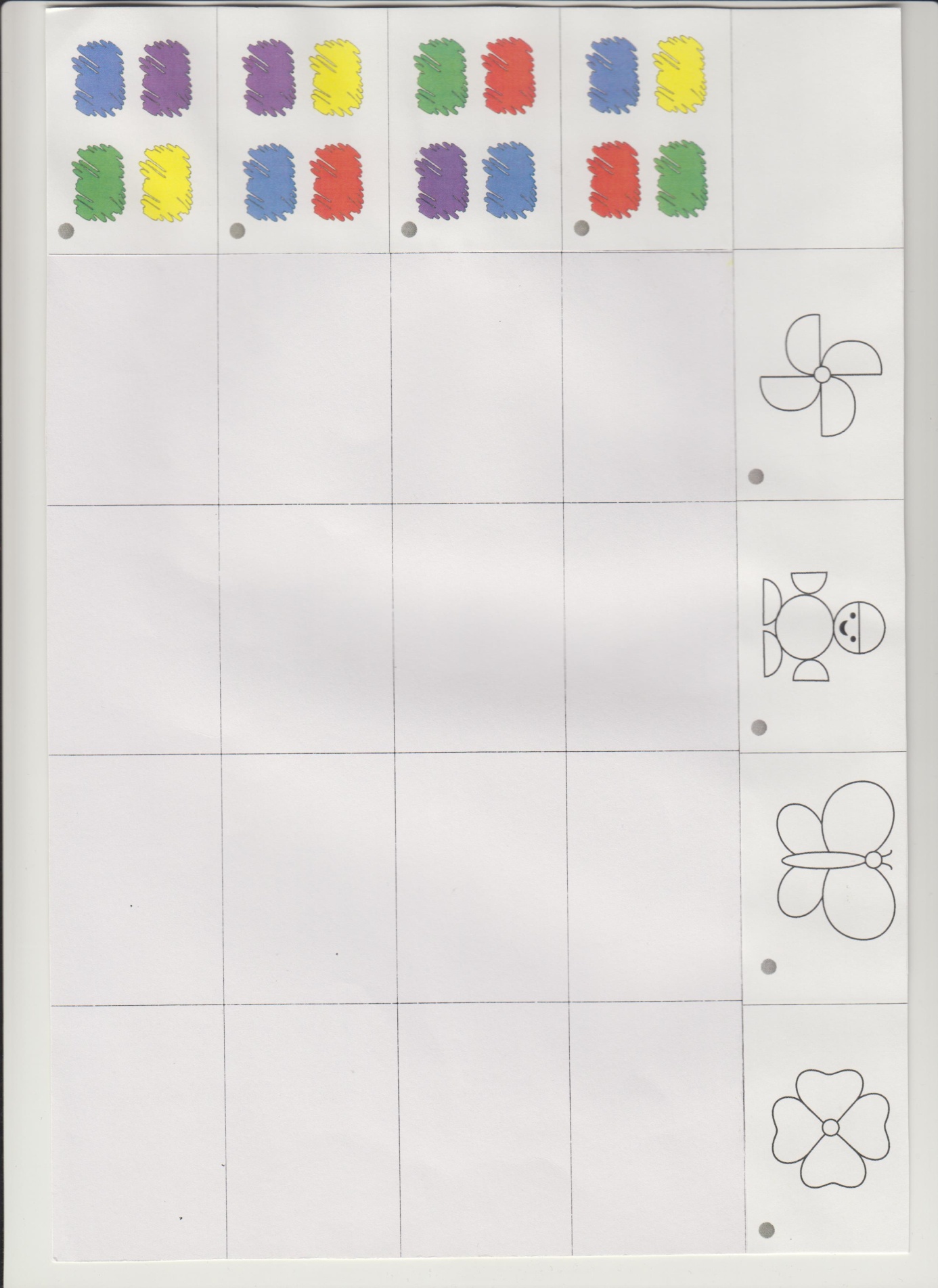 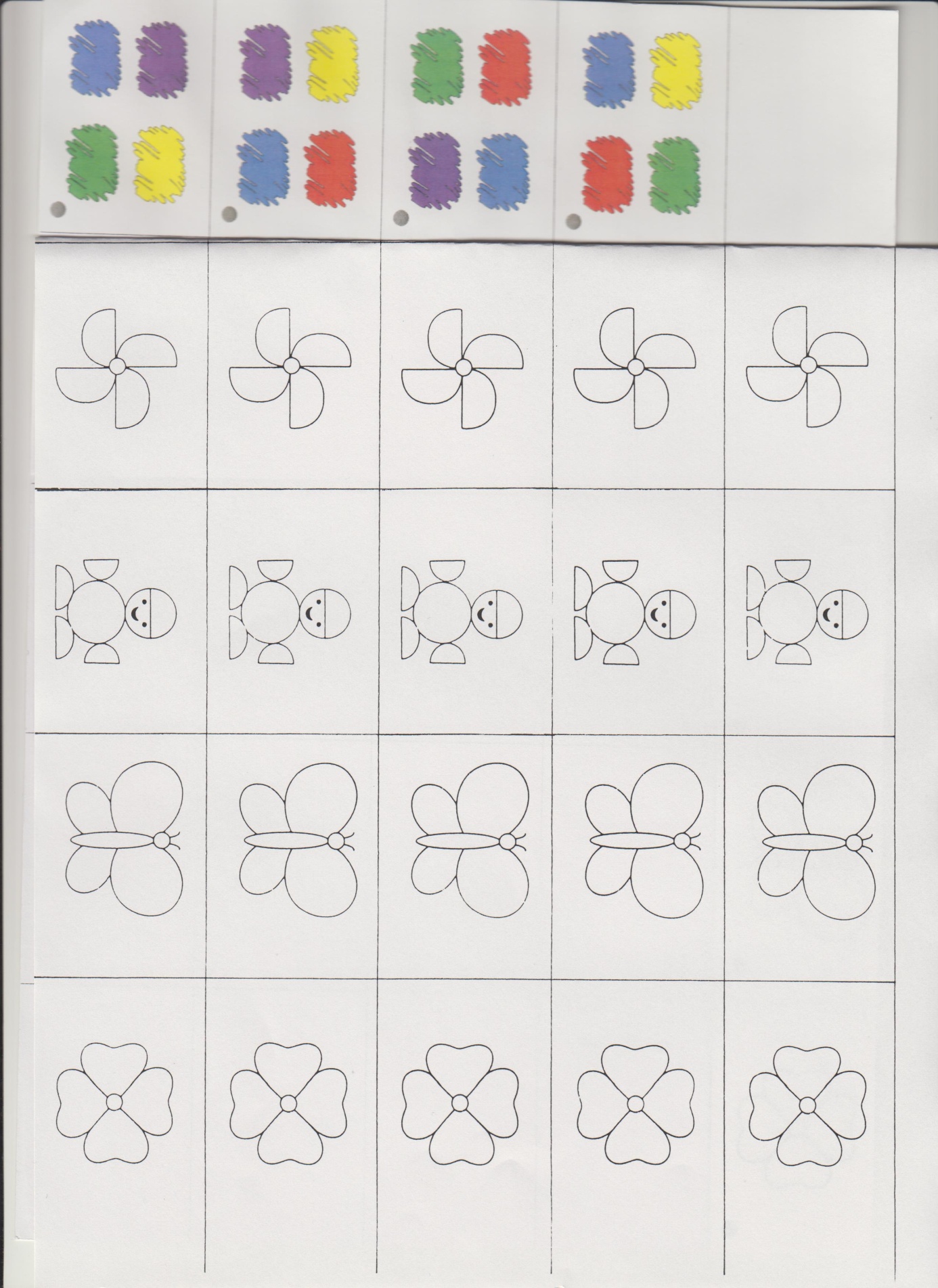 